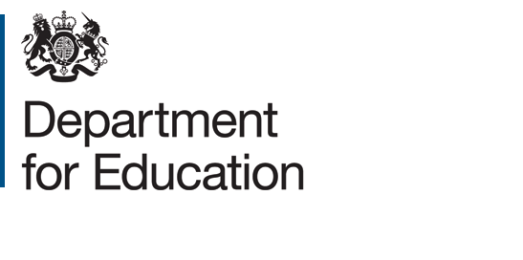 Statutory policies for schoolsAdvice on the policies and documents that governing bodies and proprietors of schools are required to have by lawSeptember 2014ContentsSummary	4About this departmental advice	4Review date	4Who is this advice for?	4Changes from the previous version	4Charging and remissions	4Special educational needs	4Teachers’ pay	4Data Protection	5Admissions arrangements	5Governors’ allowances	5Minutes of, and papers considered at, meetings of the governing body and its committees	5Equality information and objectives (public sector equality duty) statement for publication	5Register of pupils’ admission to school	5Register of pupils’ attendance	5Child protection policy and procedures	5Early Years Foundation Stage (EYFS)	5Statement of procedures for dealing with allegations of abuse against staff	6New Policies	6Supporting pupils with medical conditions	6Introduction	7Key to school types:	7A. Statutory policies required by education legislation	8Capability of staff	8Charging and remissions	8School behaviour	8Sex education	9Special educational needs	9Teacher appraisal	9Teachers’ pay	10B. Statutory policies required by other legislation, which impact particularly on schools	11Data protection	11Health and safety	11C. Other statutory documents	12Admissions arrangements	12Accessibility plan	12Behaviour principles written statement	12Central record of recruitment and vetting checks	13Complaints procedure statement	13Freedom of Information	13Governors’ allowances (schemes for paying)	14Home-school agreement document	14Instrument of government	14Minutes of, and papers considered at, meetings of the governing body and its committees	14Premises management documents	15Equality information and objectives (public sector equality duty) statement for publication	15School information published on a website	16Register of business interests of headteachers and governors	16Register of pupils’ admission to school	17Register of pupils’ attendance	17Staff discipline, conduct and grievance (procedures for addressing)	17D. Documents referenced in statutory guidance	18Child protection policy and procedures	18Early Years Foundation Stage (EYFS)	18Statement of procedures for dealing with allegations of abuse against staff	19Supporting pupils with medical conditions	19SummaryAbout this departmental adviceThis is advice from the Department for Education. It is non-statutory, and has been produced to help recipients understand their statutory obligations and duties. It outlines the policies and other documents school governing bodies and proprietors of independent schools are legally required to hold.Review dateAs part of the department’s ongoing commitment to reducing bureaucracy for schools, we will continue to review these requirements and will look to simplify the legal obligations wherever possible. We would welcome any comments or feedback you have on this advice. Please contact us at: www.education.gov.uk/help/contactusWho is this advice for?This advice is for school leaders and governing bodies in all schools and proprietors of independent schools, and for local authorities. It covers the following school types: maintained schools, maintained special schools, academies, free schools (including university technical colleges and studio schools), non-state-funded independent schools, pupil referral units (PRUs), sixth-form colleges, further education (FE) colleges with 16 to 19 provision and non-maintained special schools.Changes from the previous versionIn this September 2014 version of the advice the following changes have been made:Charging and remissionsAmendment to indicate that legislation applies to academies and free schools via their funding agreements.Legislation: Updated links providedSpecial educational needsReview Frequency: The SEN Information Report should be updated annually and any changes to the information occurring during the year should be updated as soon as possibleLegislation: Updated links providedTeachers’ payRevised arrangements for the appointment of headteachers and calculating leadership group pay came into force with effect from September 2014.Review frequency: AnnuallyApproval: Governing bodyLegislation: Updated link provided to the new legislationData ProtectionAmendment to indicate that schools must register with the information commissioners office.Admissions arrangementsAmendment to indicate that legislation applies to academies and free schools via their funding agreements.Legislation: Updated links providedGovernors’ allowancesLegislation: Updated link providedMinutes of, and papers considered at, meetings of the governing body and its committeesLegislation: Updated link providedEquality information and objectives (public sector equality duty) statement for publicationAmendment to indicate that equality objectives must be published every 4 years.School information published on a websiteLegislation: Updated link providedRegister of pupils’ admission to schoolLegislation: Updated links providedRegister of pupils’ attendanceMinor amendment to the approval section, advising that the governing body of a school can delegate to the headteacher the keeping of the attendance register and that the register can be kept  and updated daily by appropriate school staff.Legislation: Updated links providedChild protection policy and proceduresApproval: Governing body or proprietor Statutory guidance: Updated link providedEarly Years Foundation Stage (EYFS)Amendment to indicate that policies and procedures no longer have to cover learning and development; and that schools are not required to have separate policies to cover EYFS requirements where they are already met through an existing policy.  Statutory guidance: Updated link providedStatement of procedures for dealing with allegations of abuse against staffStatutory guidance: Updated link providedNew PoliciesSupporting pupils with medical conditionsIntroductionGoverning bodies, or proprietors of academies and independent schools are required to hold each of these policies and other documents, as outlined, however: the drafting of school policies can be delegated to any member of school staff;there is no requirement for all policies to be reviewed annually; andnot all policies need to be signed off by the full governing body. This document also covers how often each policy must be reviewed and shows the level of approval required, where this is prescribed in regulations. There are instances where statutory guidance states that policies and procedures should be in place. Although this is not the same as a legal requirement, this document makes clear the policies referenced in statutory guidance. Academies and free schools have greater freedoms than maintained schools in relation to school policies and other documents. Where relevant, arrangements applying to these schools are outlined in legislation or in their funding agreements, which may vary between individual academies and free schools. All the links to legislation go to the www.legislation.gov.uk website.Key to school types:A. Statutory policies required by education legislationCapability of staffReview frequency: Governing body free to determine. Approval: Governing body free to delegate to a committee of the governing body or an individual governor. Legislation: The School Staffing (England) Regulations 2009 and as subsequently amended: The School Staffing (England) (Amendment) Regulations 2012.PRUs: The Education (Pupil Referral Units) (Application of Enactments) (England) Regulations 2007.As subsequently amended: The School Staffing (England) (Amendment) Regulations 2012Charging and remissions  Review frequency: Governing body free to determine.Approval: Governing body free to delegate to a committee of the governing body, an individual governor or the headteacher. Legislation: Applies directly to academies and free schools via their funding agreemements.Maintained schools - Education Act 1996, section 457.Education (School Sessions and Charges and Remissions Policies) (Information) (England) Regulations 1999.Education (Residential Trips) (Prescribed Tax Credits) (England) Regulations 2003, SI 2003/381.The School Information (England) Regulations 2008 (as amended).Also see: School charging adviceSchool behaviour Review frequency: Headteacher free to determine.Approval: Headteacher. Legislation: Maintained schools - Education and Inspection Act 2006: Section 89.Academies, free schools and independent schools – Independent School Standards Regulations (Schedule 1 part 3 paragraph 9).Sex education(Does not apply to maintained nursery schools).Review frequency: Governing body free to determine.Approval: Governing body free to delegate to a committee of the governing body, an individual governor or the headteacher. Legislation: Maintained schools (applied to PRUs in relation to secondary school pupils only) - The Education Act 1996: Section 404.Academies and free schools – Funding Agreements require these schools to have regard to DfE’s statutory guidance on sex and relationship educationSpecial educational needs Review frequency: The SEN Information Report should be updated annually and any changes to the information occurring during the year should be updated as soon as possibleApproval: Full governing body or proprietor.Legislation: Maintained schools, academies and free schools – The Children and Families Act: Section 69 and The Special Educational Needs and Disability Regulations 2014Also see The 0-25 Special Educational Needs and Disability Code of Practice.Teacher appraisalReview frequency: Governing body free to determine. Approval: Governing body free to delegate to a committee of the governing body or an individual governor. Legislation: The Education (School Teachers’ Appraisal) (England) Regulations 2012 and as subsequently amended: The Education (School Teachers) (Qualifications and Appraisal) (Miscellaneous Amendments) (England) Regulations 2012 and The Education (School Teachers’ Appraisal) (England) (Amendment) Regulations 2012.PRUs – The Education (Pupil Referral Units) (Management Committees etc.) (England) Regulations 2007.Teachers’ payRevised arrangements for the appointment of headteachers and calculating leadership group pay came into force with effect from September 2014.Review frequency: Annually. Approval: Governing body. Legislation: The Education Act 2002 section 122 & the 2014 School Teachers Pay and Conditions Document B. Statutory policies required by other legislation, which impact particularly on schools Data protectionSchools are 'Data Controllers' under the Data Protection Act 1998 and must ‘Notify’ (register with), the Information Commissioner’s Office here. Review frequency: At least every two years (Registration is annual).  Approval: Governing body free to determine how to implement. Further information is on the Information Commissioner’s Office website. Legislation: The Data Protection Act 1998 (with consideration to the eight data protection principles appearing in Schedule 1).Health and safety (Applies to local authorities on behalf of community and voluntary-controlled schools and PRUs). Review frequency: Governing body or proprietor or local authority free to determine.Approval: Employer free to determine how to implement.Legislation: The Health and Safety at Work Act 1974: Sections 2(3), 3 and 4.Risk Assessments: The Management of Health and Safety at Work Regulations 1999: SI 1999/3242. The 1999 regulations impose a duty on employers to produce a risk assessment.C. Other statutory documents Admissions arrangements(Applies to voluntary-aided schools and foundation schools directly and to community and voluntary-controlled schools if the local authority formally delegates the responsibility).Review frequency: Arrangements to be determined annually. Any changes must be consulted on and where no changes are made, consultation is required at least every seven years. Approval: Full governing body or a committee of the governing body where the school is an admissions authority.Legislation: Applies directly to academies and free schools via their funding agreemements. Maintained schools - Section 88C of the School Standards and Framework Act 1998 and the School Admissions (Admission Arrangements and Co-ordination of Admission Arrangements) (England) Regulations 2012. Also see: Statutory School Admissions Code and School Admission Appeals Code. Accessibility planReview frequency: Every three years.Approval: Governing body free to delegate to a committee of the governing body, an individual governor or the headteacher.Legislation: Equality Act 2010: Schedule 10, Paragraph 3 and Disability Discrimination (prescribed Times and Periods for Accessibility Strategies and Plans for Schools) (England) Regulations, 2005.Behaviour principles written statementReview frequency: Governing body free to determine.Approval: Full governing body or a committee of the governing body. Legislation: Education and Inspections Act 2006: Section 88.Central record of recruitment and vetting checksReview frequency: Live document covering staff currently employed.Approval: Governing body free to delegate to a committee of the governing body, an individual governor or the headteacher. Legislation: Maintained schools (and applied to PRUs) – The School Staffing (England) Regulations 2009.Academies and free schools - Independent School Standards Regulations 2010.Complaints procedure statementReview frequency: Governing body or proprietor free to determine.Approval: Governing body free to delegate to a committee of the governing body, an individual governor or the headteacher.Legislation: Maintained schools (and applied to PRUs) – The Education Act 2002: Section 29. Academies, free schools and independent schools – The Education (Independent Schools Standards) Regulations 2010. Non-maintained special schools – The Education (Non-maintained Special Schools) Regulations 2011.Freedom of Information (Applies to local authorities on behalf of  PRUs).The Freedom of Information Act 2000 gives a right of access to information held by public bodies, including schools (Schedule 1, Part IV), who must comply with the Act and produce a Publication Scheme (Section 19).Review frequency: Governing body free to determine.Approval: Governing body free to determine how to implement.  Further information is on the Information Commissioner’s Office website.Legislation: The Freedom of Information Act 2000: Section 19.Governors’ allowances (schemes for paying)Review frequency: Governing body free to determine.Approval: Governing body free to delegate to a committee of the governing body, an individual governor or the headteacher.Legislation: School Governance (Roles, Procedures and Allowances) Regulations 2013Home-school agreement document(Does not apply to maintained nursery schools).Review frequency: Governing body free to determine.Approval: Governing body free to delegate to a committee of the governing body, an individual governor or the headteacher.Legislation: The School Standards and Framework Act 1998: Sections 110 and 111.Instrument of government Review frequency: Governing body free to determine.Approval: Full governing body.Legislation: The School Governance (Constitution) (England) Regulations 2007: SI 2007/957 and School Governance (Constitution) (England) Regulations 2012: SI 2012/1034. Minutes of, and papers considered at, meetings of the governing body and its committeesReview frequency: Not applicable. Approval: Full governing body or a committee of the governing body as appropriate. Legislation: Maintained schools (and applied to PRUs) - School Governance (Roles, Procedures and Allowances) Regulations 2013Academies and free schools – through Articles of Association.Premises management documentsThere are many aspects of school premises that require safe management and maintenance such as asbestos, fire safety and statutory testing. For an overview of the legislation and compliance requirements, please see the Compliance Monitoring for Council Buildings report available from the Federation of Property Societies’ website. This sets out the responsibilities for employers and duty holders. DfE provides additional non-statutory advice on asbestos management in schools (available from GOV.UK). Independent schools, academies and free schools have sole responsibility. For maintained schools, both local authorities and schools have responsibilities for the repair and maintenance of premises.  Review frequency: please see above link.Approval: Governing body free to delegate to a committee of the governing body, an individual governor or the headteacher.Legislation: please see above link.Equality information and objectives (public sector equality duty) statement for publication(Applies to local authorities on behalf of PRUs).Review frequency: Every four years and publish information annually (see below).Approval: Governing body free to delegate to a committee of the governing body, an individual governor or the headteacher. Legislation: The Equality Act 2010 and The Equality Act 2010 (Specific Duties) Regulations 2011.Under specific duties, governing bodies, local authorities and proprietors are required to draw up and publish equality objectives every four years and annually publish information demonstrating how they are meeting the aims of the general public sector equality duty.School information published on a website(New funding agreements will require academies and free schools to publish this information, however previous versions of the funding agreement may not have this requirement).Review frequency: Live – must be updated as soon as possible after a change and at least annually. Approval: Governing body free to delegate to a committee of the governing body, an individual governor or the headteacher.Legislation: The School Information (England) (Amendment) Regulations 2012: SI 2012/1124 (only maintained schools). Register of business interests of headteachers and governors(Applies to local authorities on behalf of maintained schools).(A register of business interests is covered in the ‘Academies’ financial handbook’).Review frequency: Governing body free to determine subject to the local authority scheme.Approval: Governing body free to determine subject to the local authority scheme. Legislation: The requirement that local authorities keep a register of any business interests of the governors and the headteachers is set out in regulation 26 read with paragraph 15 of Schedule 5 to the School Finance (England) Regulations 2012. Local authorities are required to have schemes for financing schools, and the content of these schemes must deal with the keeping of a register.Register of pupils’ admission to schoolReview frequency: Live document. Approval: The governing body free to delegate to a committee of the governing body, an individual governor or the headteacher or the proprietor must “cause to be kept” a register. The register itself can be kept by appropriate school staff.Legislation: The Education (Pupil Registration) (England) Regulations 2006: (SI 2006/1751) as subsequently amended: The Education (Pupil Registration) (England) (Amendment) Regulations 2011 and The Education (Pupil Registration) (England) (Amendment) Regulations 2013.Register of pupils’ attendanceReview frequency: Live document.Approval: The governing body of a school can delegate to the headteacher the keeping of the attendance register. The register can be kept  and updated daily by appropriate school staff.Legislation: The Education (Pupil Registration) (England) Regulations 2006: SI 2006/1751 and as subsequently amended: The Education (Pupil Registration) (England) (Amendment) Regulations 2010 and The Education (Pupil Registration) (England) (Amendment) Regulations 2013.Staff discipline, conduct and grievance (procedures for addressing)Review frequency: Maintained schools – governing body free to determine. All other establishments may want to include this policy but should refer to general employment law. Approval: Maintained schools – full governing body. Academies – governing body free to delegate to a committee of the governing body, an individual governor or the headteacher.Legislation: For maintained schools (and applied to PRUs) The School Staffing (England) Regulations 2009, For all other establishments – general employment law. D. Documents referenced in statutory guidanceThere are instances where statutory guidance states that policies and procedures should be in place. In cases where governing bodies have an obligation to have regard to this guidance, these policies and procedures should be in place unless it can be demonstrated that there is a good reason not to have them. The expectation is that the following policies and procedures will be in place:Child protection policy and proceduresReview frequency: Annually.Approval: Governing body or proprietor Statutory guidance: Keeping children safe in educationEarly Years Foundation Stage (EYFS)Those delivering the EYFS are required to have policies and procedures on a range of issues covering safeguarding and welfare. These are set out in detail in the ‘Statutory framework for the Early Years Foundation Stage’. Schools are not required to have separate policies to cover EYFS requirements where they are already met through an existing policy.  An EYFS profile assessment is required for each child during the academic year they reach the age of five (for most children this is the reception year in primary school) and nursery settings catering for children under three must complete a summary check when a child is aged two.Review frequency: Varies - please see guidance. Approval: Governing body free to determine. Statutory guidance: Statutory framework for the Early Years Foundation Stage. Please also see information on the DfE website about the EYFS curriculum. Statement of procedures for dealing with allegations of abuse against staffReview frequency: Governing body free to determine.Approval: Governing body free to determine.Statutory guidance: Keeping children safe in educationSupporting pupils with medical conditionsReview frequency: Governing bodies, proprietors and management committees free to determine.Approval: Governing bodies of maintained schools, proprietors of academies, and management committees of pupil referral units.Statutory guidance: Supporting pupils at school with medical conditions Legislation: Children and Families Act 2014 section 100© Crown copyright 2014You may re-use this document/publication (not including logos) free of charge in any format or medium, under the terms of the Open Government Licence v2.0. To view this licence, visit www.nationalarchives.gov.uk/doc/open-government-licence/version/2 or email: psi@nationalarchives.gsi.gov.uk. Where we have identified any third party copyright information you will need to obtain permission from the copyright holders concerned. Any enquiries regarding this publication should be sent to us at www.education.gov.uk/contactus. This document is available for download at www.gov.uk/government/publicationsReference: DFE-00057-2014MSMaintained schools (including maintained special schools)AcadAcademiesFSFree schools, including university technical colleges and studio schoolsISIndependent schools (not state-funded)SFCSixth-form collegesFEFurther education colleges with 16 to 19 provisionPRUPupil referral unitsNMSS Non-maintained special schoolsMSPRUMSAcadFSMSAcadFSISPRUNMSSMSAcadFSPRUMSAcadFSMSPRUMSMSAcadFSISSFCPRUNMSSMSAcadFSISPRUMSAcadFSMSAcadFSISSFCPRUNMSSMSPRUNMSSMSAcadFSISSFCPRUNMSSMSAcadFSISPRUNMSSMSAcadFSPRUMSMSAcadFSMSMSAcadFSPRUMSAcadFSISSFCPRUNMSSMSAcadFSPRUMSAcadFSMSMSAcadFSISPRUNMSSMSAcadFSISPRUNMSSMSAcadFSISSFCPRUNMSSMSAcadFSISSFCPRUNMSSFEMSAcadFSISNMSSMSAcadFSISSFCPRUNMSSFEMSAcadFSPRU